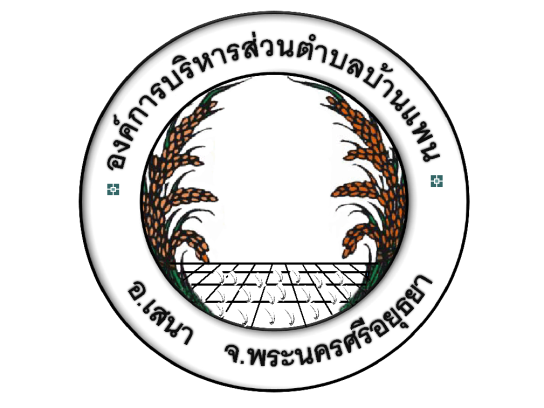 คู่มือศูนย์ข้อมูลข่าวสาร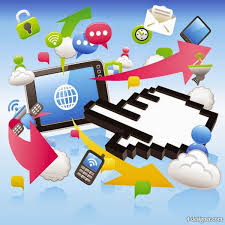 องค์การบริหารส่วนตำบลบ้านแพนอำเภอเสนา  จังหวัดพระนครศรีอยุธยาคำนำ		ตามพระราชบัญญัติข้อมูลข่าวสารของทางราชการ พ.ศ.2540 บัญญัติให้หน่วยงานของรัฐต้องจัดให้มีข้อมูลข่าวสาร อย่างน้อยตามที่กฎหมายกำหนดไว้ให้ประชาชนเข้าตรวจดูได้ และตามประกาศคณะกรรมการข้อมูลข่าวสารของทางราชการ เรื่อง หลักเกณฑ์และวิธีการเกี่ยวกับการจัดให้มีข้อมูลข่าวสาร             ไว้ให้ประชาชนเข้าตรวจดู ณ ที่ทำการของหน่วยงานโดยเลือกสถานที่จัดเก็บรวบรวมข้อมูลข่าวสารเรียกว่า ศูนย์ข้อมูลข่าวสาร		องค์การบริหารส่วนตำบลบ้านแพน ได้ตระหนักถึงความสำคัญของพระราชบัญญัติดังกล่าว จึงได้จัดตั้งศูนย์ข้อมูลข่าวสารขององค์การบริหารส่วนตำบลบ้านแพน ขึ้นองค์การบริหารส่วนตำบลบ้านแพนสารบัญเรื่อง											หน้า1.ความเป็นมา										42.วัตถุประสงค์การจัดทำคู่มือ								43.ขอบเขต										44.คำจัดกัดความ										45.บทบาทหน้าที่ความรับผิดชอบ								5-66.ลักษณะงานที่ปฏิบัติ									6-77.ขั้นตอนและกำหนดระยะเวลาในการให้บริการข้อมูลข่าวสาร				78.แผนภูมิการดำเนินการข้อมูลข่าวสาร							89.หลักเกณฑ์วิธีการปฏิบัติงานและเงื่อนไข							9-10ภาคผนวก-แบบฟอร์มคำขอรับข้อมูลข่าวสาร-พระราชบัญญัติข้อมูลข่าวสารของราชการ พ.ศ.25401.ความเป็นมา พระราชบัญญัติข้อมูลข่าวสารของราชการ พ.ศ.2540 บัญญัติขึ้นเพื่อรองรับสิทธิของ ประชาชนในการรับรู้ข้อมูลข่าวสารของราชการ โดยที่หน่วยงานของรัฐต้องจัดให้มีข้อมูลข่าวสารของราชการตามอำนาจหน้าที่และภารกิจของหน่วยงานฯ นอกจากนี้ยังให้มีการเผยแพร่เพื่อให้ประชาชน สามารถใช้สิทธิในการเข้าถึงข้อมูลข่าวสารของหน่วยงานของรัฐและเพื่อความโปร่งใส มีประสิทธิภาพในการปฏิบัติราชการ               ซึ่งการให้บริการของศูนย์ข้อมูลข่าวสารองค์การบริหารส่วนตำบลบ้านแพน เป็นกระบวนการที่ช่วย สนับสนุนผู้รับบริการและผู้มีส่วนได้ส่วนเสีย ศูนย์ข้อมูลข่าวสารของราชการ จัดตั้งขึ้นเพื่อให้บริการข้อมูลข่าวสารแก่ประชาชน                  ตามมาตรา 9 แห่งพระราชบัญญัติข้อมูลข่าวสารของราชการ พ.ศ.2540 บัญญัติให้หน่วยงานของรัฐ ต้องจัดให้มีข้อมูลข่าวสารของราชการอย่างน้อยตามกฎหมายกำหนดไว้ให้ประชาชนเข้าตรวจดูได้  กอปรกับได้มีประกาศคณะกรรมการข้อมูลข่าวสารของราชการ  เรื่อง หลักเกณฑ์และวิธีการเกี่ยวกับการจัดให้มีข้อมูลข่าวสารของราชการไว้ให้ประชาชนเข้าตรวจดู ณ ที่ทำการของหน่วยงานของรัฐ โดยเรียกสถานที่จัดเก็บรวบรวมข้อมูลข่าวสารและให้บริการว่า “ศูนย์ข้อมูลข่าวสารทางราชการ” มีภารกิจในการให้คำแนะนำให้คำปรึกษาที่เป็นประโยชน์ โดยประชาชนที่มาขอรับบริการได้รับความสะดวก รวดเร็ว และได้รับข้อมูลถูกต้อง เป็นปัจจุบัน   อีกทั่งรับเรื่องราวร้องทุกข์เกี่ยวกับหน่วยงานและเผยแพร่ผลการปฏิบัติงานของหน่วยงานด้วย องค์การบริหารส่วนตำบลบ้านแพน เป็นหน่วยงานที่ต้องการตอบสนองความต้องการของประชาชน ให้มีสิทธิรับรู้ข้อมูลข่าวสารต่าง ๆ ที่เกี่ยวกับการดำเนินการของรัฐ  จึงได้มีประกาศให้จัดตั้ง               ศูนย์ข้อมูลข่าวสารขึ้น  โดยให้บริการที่ทำการองค์การบริหารส่วนตำบลบ้านแพน เลขที่ 15  หมู่ที่ 7           ตำบลสวนพริกไทย อำเภอเมืองปทุมธานี  จังหวัดปทุมธานี  12000  และได้จัดทำคู่มือกระบวนการบริหารจัดการศูนย์ข้อมูลข่าวสารองค์การบริหารส่วนตำบลบ้านแพน  เพื่อเป็นส่วนหนึ่งของการดำเนินการพัฒนาคุณภาพการบริหารจัดการภาครัฐ  ซึ่งจะเป็นแนวทางในการเสริมสร้างความรู้ ความเข้าใจในวิธีการขั้นตอน              ในการปฏิบัติงานการให้บริการข้อมูลข่าวสารของราชการ  เพื่อให้บุคลากรของสำนักงานฯ สามารถให้บริการข้อมูลข่าวสารได้อย่างมีประสิทธิภาพ มีมาตรฐาน มีความรวดเร็วในการปฏิบัติงาน และสร้างความพึงพอใจในการรับบริการข้อมูลข่าวสารจากทางราชการ 2.วัตถุประสงค์การจัดทำคู่มือ    2.1 เพื่อจัดเก็บข่าวสาร องค์ความรู้เกี่ยวกับกระบวนการบริหารจัดการศูนย์ข้อมูลข่าวสารองค์การบริหารส่วนตำบลบ้านแพน เกณฑ์ข้อกำหนด รายละเอียดมาตรฐานของงาน ระยะเวลา ผู้รับผิดชอบและเอกสารที่เกี่ยวข้อง   2.2 เพื่อสนับสนุนการแลกเปลี่ยนเรียนรู้ประสบการณ์การ ปฏิบัติงานเผยแพร่ข้อมูลข่าวสารให้แก่เจ้าหน้าที่ไว้เป็นแนวทางการปฏิบัติงาน    2.3 เพื่อใช้เป็นเอกสารอ้างอิงในการปฏิบัติงาน		3.ขอบเขต		คู่มือฉบับนี้ใช้ประกอบการปฏิบัติตามพระราชบัญญัติข้อมูลข่าวสารของราชการ พ.ศ.2540 ของศูนย์ข้อมูลข่าวสารองค์การบริหารส่วนตำบลบ้านแพน 		4. คำจำกัดความ“ข้อมูลข่าวสาร” หมายความว่า สื่อที่มีความหมายให้รู้เรื่องราวข้อเท็จจริง ข้อมูล หรือ               สิ่งใดๆ ไม่ว่าการสื่อความหมายนั้น จะทำได้โดยสภาพของสิ่งนั้นเองหรือโดยผ่านวิธีการใดๆ และไม่ว่าจะได้ทำไว้ในรูปของเอกสาร แฟ้ม รายงาน หนังสือ แผนผัง แผนที่ ภาพวาด ภาพถ่าย ฟิล์ม การบันทึกภาพหรือเสียงการบันทึก โดยเครื่องคอมพิวเตอร์ หรือวิธีอื่นใดที่ทำให้สิ่งที่บันทึกไว้ปรากฏได้“ข้อมูลข่าวสารของราชการ” หมายความว่า ข้อมูลข่าวสารที่อยู่ในความครอบครองหรือควบคุมดูแลของหน่วยงานของรัฐ ไม่ว่าจะเป็นข้อมูลข่าวสารเกี่ยวกับการดำเนินงานของรัฐหรือข้อมูลข่าวสารเกี่ยวกับเอกชน“มาตรฐานความโปร่งใสของหน่วยงานภาครัฐ” คือ มาตรฐานในการปฏิบัติหน้าที่ของหน่วยงานภาครัฐในด้านการบริหารจัดการที่แสดงให้เห็นถึงขั้นตอนการดำเนินการที่สามารถเปิดเผยและตรวจสอบได้ทั้งในเชิงข้อมูลและกระบวนการที่มีประสิทธิภาพ“ข้อมูลข่าวสารส่วนบุคคล” หมายความว่า ข้อมูลข่าวสารเกี่ยวกับสิ่งเฉพาะตัวของบุคคล เช่น การศึกษา ฐานะการเงิน ประวัติสุขภาพ ประวัติอาชญากรรม หรือประวัติการทำงาน บรรดาที่มีชื่อของ           ผู้นั้นหรือมีเลขหมาย รหัส หรือสิ่งบอกลักษณะอื่นที่ทำให้รู้ตัวผู้นั้นได้ เช่น ลายพิมพ์นิ้วมือแผ่นบันทึกลักษณะเสียงของคน หรือรูปถ่าย และให้ความรวมถึงข้อมูลข่าวสารเกี่ยวกับสิ่งเฉพาะตัวของผู้ที่ถึงแก่กรรมแล้วด้วย ข้อมูลข่าวสารที่อยู่ในความครอบครองหรือควบคุมดูแลของหน่วยงานรัฐย่อมจำกัดเฉพาะที่หน่วยงานของรัฐครอบครองหรือควบคุมไว้ตามอำนาจหน้าที่ของหน่วยงานนั้นๆ เท่านั้น  รวมไปถึงข้อมูลข่าวสารที่เจ้าหน้าที่ของรัฐในฐานะผู้ปฏิบัติหน้าที่ให้แก่หน่วยงานของรัฐครอบครองอยู่ด้วย5. บทบาทหน้าที่ความรับผิดชอบ5.1 ดำเนินการตามพระราชบัญญัติข้อมูลข่าวสารของราชการ พ.ศ.2540 ได้ดังนี้5.1.1 จัดสถานที่/จัดตั้งศูนย์ข้อมูลข่าวสารขององค์การบริหารส่วนตำบล                 สวนพริกไทย สำหรับให้บริการข้อมูลข่าวสารตามมาตรา 9 เพื่อประชาชนสามารถเข้าตรวจสอบข้อมูลข่าวสารได้โดยสะดวก5.1.2 มีเจ้าหน้าที่รับผิดชอบประจำศูนย์ข้อมูลข่าวสารหรือปฏิบัติหน้าที่เกี่ยวกับการให้บริการข้อมูลข่าวสารของราชการเป็นการเฉพาะ5.1.3 มีป้ายบอกถึงที่ตั้งของสถานที่หรือศูนย์ข้อมูลข่าวสารหรือปฏิบัติหน้าที่เกี่ยวกับการให้บริการข้อมูลข่าวสารของราชการเป็นการเฉพาะไว้ ตั้งแต่บริเวณอาคาร และศูนย์ข้อมูลข่าวสารขององค์การบริหารส่วนตำบลบ้านแพน5.1.4 มีป้ายบอกถึงที่ตั้งของสถานที่หรือศูนย์ข้อมูลข่าวสารขององค์การบริหารส่วนตำบลบ้านแพน5.1.5 จัดระบบข้อมูลข่าวสารตามพระราชบัญญัติข้อมูลข่าวสารของราชการ พ.ศ.2540 ตามมาตรา 7 พร้อมจัดทำดัชนีข้อมูลข่าวสารไว้บริการแก่ผู้มาติดต่อและขอรับบริการ5.1.6 บริหารจัดการเกี่ยวกับการเปิดเผยข้อมูลข่าวสารของราชการอย่างเป็นระบบ                   เช่น การแต่งตั้งคณะกรรมการ5.2 จัดระบบข้อมูลข่าวสารตามพระราชบัญญัติข้อมูลข่าวสารของราชการ พ.ศ.2540              ตามมาตรา 7 พร้อมจัดทำดัชนีข้อมูลข่าวสารไว้บริการแก่ผู้มาติดต่อและขอรับบริการ5.3 บริหารจัดการเกี่ยวกับการเปิดเผยข้อมูลข่าวสารของราชการอย่างเป็นระบบ เช่น  แต่งตั้งคณะกรรมการข้อมูลข่าวสารขององค์การบริหารส่วนตำบลบ้านแพน  เก็บสถิติข้อมูลข่าวสาร ดำเนินการรักษามาตรฐานระยะเวลาการให้บริการ5.4 เผยแพร่ความรู้ความเข้าใจเกี่ยวกับสิทธิการรับรู้ข้อมูลข่าวสารให้แก่บุคลากรทราบ เช่น จัดอบรม สัมมนา ส่งเจ้าหน้าที่เข้าร่วมในโครงการต่างๆ ที่เกี่ยวเนื่องกับการให้และรับบริการข้อมูลข่าวสาร           ของราชการ เผยแพร่ความรู้ผ่านสื่อช่องทางต่างๆ บรรยายให้ความรู้ผู้เข้าเยี่ยมชม  สำรวจความต้องการและความคาดหวังของผู้มีส่วนได้เสีย สำรวจความพึงพอใจในการรับบริการศูนย์ข้อมูลข่าวสารขององค์การบริหารส่วนตำบลบ้านแพน5.5 เผยแพร่ข้อมูลเกี่ยวกับการประกวดราคา ประกาศสอบราคาที่ผู้บริหารลงนามแล้วเผยแพร่บนเว็บไซต์6. ลักษณะงานที่ปฏิบัติ6.1 ข้อมูลข่าวสารที่องค์การบริหารส่วนตำบลบ้านแพนรวบรวมขึ้น เพื่อให้บริการประชาชนตามพระราชบัญญัติข้อมูลข่าวสารของราชการ พ.ศ.2540 ตามมาตรา 7 และมีสิทธิตรวจสอบดูได้ตามมาตรา 9 ประกอบด้วยมาตรา 7 หน่วยงานขอรัฐต้องส่งข้อมูลของราชการอย่างน้อยดังต่อไปนี้ลงพิมพ์ในราช              กิจจานุเบกษาโครงสร้างและการจัดองค์กรในการดำเนินงานสรุปอำนาจหน้าที่ที่สำคัญและวิธีการดำเนินงานสถานที่ติดต่อเพื่อขอรับข้อมูลข่าวสาร หรือคำแนะนำในการติดต่อกับหน่วยงาน           ของรัฐกฎ มติคณะรัฐมนตรี ข้อบังคับ คำสั่ง หนังสือเวียน ระเบียบ แบบแผน นโยบาย    หรือการตีความ ทั้งนี้ เฉพาะที่จัดให้มีขึ้นโดยมีสภาพอย่างกฎ เพื่อให้มีผลเป็นการทั่วไปต่อเอกชนที่เกี่ยวข้องข้อมูลข่าวสารอื่นตามที่คณะกรรมการกำหนดข้อมูลข่าวสารใดที่ได้มีการจัดพิมพ์เพื่อให้แพร่หลายตามจำนวนพอสมควรแล้ว ถ้ามีการลงพิมพ์ในราชกิจจานุกเบกษาโดยอ้างอิงถึงสิ่งพิมพ์นั้นก็ให้ถือว่าเป็นการปฏิบัติตามบทบัญญัติวรรคหนึ่งแล้ว		    ให้หน่วยงานของรัฐรวบรวมและจัดให้มีข้อมูลข่าวสารตามวรรคหนึ่งไว้เผยแพร่เพื่อขายหรือจำหน่าย จ่ายแจก ณ ที่ทำการของหน่วยงานของรัฐแห่งนั้นตามที่เห็นสมควรมาตรา 9 หน่วยงานของรัฐต้องจัดให้มีข้อมูลข่าวสารของราชการอย่างน้อยดังต่อไปนี้             ไว้ให้ประชาชนเข้าตรวจดูได้ ทั้งนี้ตามหลักเกณฑ์และวิธีการที่คณะกรรมการกำหนดผลการพิจารณาหรือคำวินิจฉัยที่มีผลโดยตรงต่อเอกชน รวมทั้งความเห็นแย้งและคำสั่งที่เกี่ยวข้องในการพิจารณาวินิจฉัยดังกล่าวนโยบายหรือการตีความที่ไม่เข้าข่ายต้องลงพิมพ์ในราชกิจจานุกเบกษา                       ตามมาตรา  7 (4)แผนงาน โครงการ และงบประมาณรายจ่ายของปีที่กำลังดำเนินการคู่มือหรือคำสั่งเกี่ยวกับวิธีปฏิบัติงานของเจ้าหน้าที่ของรัฐ ซึ่งมีผลกระทบถึงสิทธิหน้าที่ของเอกชนสิ่งพิมพ์ที่ได้มีการอ้างอิงถึงตามมาตรา 7 วรรคสองสัญญาสัมปทาน สัญญาที่มีลักษณะเป็นการผูกขาดตัดตอนหรือสัญญาร่วมทุนกับเอกชนในการจัดทำบริการสาธารณะมติคณะรัฐมนตรี หรือมติคณะกรรมการที่แต่งตั้งโดยกฎหมาย หรือโดยมติคณะรัฐมนตรี ทั้งนี้ให้ระบุรายชื่อรายงานทางวิชาการ รายงานข้อเท็จจริง หรือข้อมูลข่าวสารที่นำมาใช้ในการพิจารณาไว้ด้วยข้อมูลข่าวสารอื่นตามที่คณะกรรมการกำหนด ได้แก่ การประกวดราคา ประกาศสอบราคา และสรุปผลการพิจารณาการจัดจ้างเป็นรายเดือน ทุกๆเดือน6.2 นำระบบการจัดการข้อมูลข่าวสารดำเนินการ 2 ระบบ คือ6.2.1 ระบบการจัดการข้อมูลข่าวสารด้วยระบบเอกสาร (แฟ้มข้อมูลข่าวสาร) ได้คัดแยกข้อมูลที่หน่วยงานต้องจัดเพื่อให้ประชาชนเข้าตรวจดู ตามมาตรา 9 ไว้บริการ โดยจัดทำดัชนีข้อมูลข่าวสาร            ไว้ในรหัสแฟ้มข้อมูลข่าวสาร6.2.2 ระบบการจัดการข้อมูลข่าวสารด้วยระบบอิเล็กทรอนิกส์ ได้นำระบบคอมพิวเตอร์ที่มี ระบบการจัดการเอกสารอิเล็กทรอนิกส์ มาพัฒนาเพื่อรองรับข้อมูลข่าวสารขององค์การบริหารส่วนตำบล            สวนพริกไทย ตามพระราชบัญญัติข้อมูลข่าวสารของราชการ พ.ศ.2540 ได้แก่6.2.2.1 ระบบราชการกิจจานุเบกษา (กฎหมายเกี่ยวกับองค์การบริหารส่วนตำบล                   สวนพริกไทยและหน่วยงานในสังกัด)6.2.2.2 ระบบมติคณะรัฐมนตรี6.2.2.3 ระบบคาสั่ง ระเบียบ ประกาศ6.2.2.4 ระบบข่าวองค์การบริหารส่วนตำบลบ้านแพน6.2.2.5 ระบบข้อมูลข่าวสารอิเล็กทรอนิกส์6.2.2.6 ระบบอินเตอร์เน็ตหรือระบบเว็บไซต์องค์การบริหารส่วนตำบลบ้านแพน (มีข้อมูลขึ้นระบบ ประกอบด้วย การประกวดราคาและสอบราคาสรุปการจัดซื้อจัดจ้างฯ รายงานทางวิชาการระบบ ศูนย์ข้อมูลข่าวสารขององค์การบริหารส่วนตำบลบ้านแพน โครงการ/แผนงานของหน่วยงาน สถานที่ติดต่องานเว็บไซต์ฯ เป็นต้น)6.2.2.7 ระบบศูนย์ข้อมูลข่าวสารขององค์การบริหารส่วนตำบลบ้านแพน7. ขั้นตอนและกำหนดระยะเวลาในการให้บริการข้อมูลข่าวสาร7.1 ผู้มาขอตรวจดูข้อมูลข่าวสารลงชื่อในสมุดทะเบียน7.2 ผู้มาขอตรวจดูข้อมูลข่าวสารสามารถตรวจดูค้นหาข้อมูลข่าวสารได้ด้วยตนเองหรือจะขอเจ้าหน้าที่ประจำศูนย์ช่วยแนะนำค้นหาให้ก็ได้7.3 หากผู้มาขอตรวจดูข้อมูลข่าวสารประสงค์จะได้สำเนาหรือสำเนาข้อมูลข่าวสารที่มี                 คำรับรองความถูกต้องให้ยื่นคำร้องตามแบบฟอร์มที่องค์การบริหารส่วนตำบลบ้านแพนกำหนด หรือเขียนขึ้นเอง  โดยระบุข้อมูลข่าวสารที่ต้องการในลักษณะที่อาจเข้าใจได้ตามสมควร7.4 หากข้อมูลข่าวสารที่ประสงค์จะขอ ไม่ใช่ข้อมูลข่าวสารที่ต้องจัดไว้ให้ประชาชนเข้าตรวจดู เจ้าหน้าที่ประจำศูนย์จะส่งคำขอไปให้หน่วยงานที่ครอบครองดูแลข้อมูลข่าวสารนั้นพิจารณาดำเนินการต่อไป7.5 กำหนดระยะเวลาในการให้ข้อมูลข่าวสาร7.5.1 การให้บริการสำเนาข้อมูลข่าวสารที่จัดไว้ในศูนย์ข้อมูลข่าวสารของราชการ กำหนดระยะเวลาภายในวันทำการที่มีคำขอนั้น7.5.2 การให้บริการสำเนาข้อมูลข่าวสารอื่นๆ ที่พร้อมจะให้ได้กำหนดระยะเวลาภายในวันทำการที่ขอหรือโดยเร็ว ทั้งนี้ไม่เกิน 15 วัน7.5.3 ในกรณีที่ข้อมูลข่าวสารที่ขอมีจำนวนมากหรือไม่สามารถรวบรวมสำเนาให้แล้วเสร็จภายใน 15 วัน  องค์การบริหารส่วนตำบลบ้านแพนจะแจ้งให้ผู้ขอทราบ ภายใน 15 วัน ว่าจะให้มารับข้อมูลข่าวสารได้ในวันที่เท่าใดแผนภูมิการดำเนินการข้อมูลข่าวสารองค์การบริหารส่วนตำบลบ้านแพน8. หลักเกณฑ์วิธีการปฏิบัติงานและเงื่อนไข8.1 หลักเกณฑ์การปฏิบัติงาน8.1.1 ความมุ่งหมายสำคัญของพระราชบัญญัติข้อมูลข่าวสารของราชการ พ.ศ.2540 มุ่งโดยตรงต่อการพัฒนาโครงสร้างพื้นฐานเพื่อรองรับสิทธิการรับรู้ของประชาชน หรือมุ่งต่อการจัดการความรู้การพัฒนาเครือข่ายความรู้จากข้อมูลข่าวสารของราชการ โดยกำหนดให้หน่วยงานของรัฐมีอำนาจหน้าที่เกี่ยวกับข้อมูลข่าวสาร โดยให้เก็บรักษาข้อมูลข่าวสารต่างๆ ของหน่วยงานและต้องจัดพิมพ์เผยแพร่ จัดไว้ให้ประชาชนเข้าตรวจดูหรือเปิดเผยเมื่อประชาชนร้องขอตามลำดับความสำคัญของข้อมูลข่าวสารบางประเภท           ที่การเปิดเผยอาจกระทบความมั่นคงของรัฐ ความปลอดภัยของประชาชน หรือส่วนได้เสียอันพึงได้รับความคุ้มครองของบุคคลอื่นได้และข้อมูลข่าวสารทั้งหลายเหล่านี้เมื่อมีอายุครบเวลาที่กฎหมายกำหนดหน่วยงานของรัฐมีหน้าที่ส่งมอบให้หอจดหมายเหตุแห่งชาติ เพื่อคัดเลือกไว้ให้ประชาชนได้ศึกษาค้นคว้า8.1.2 มติคณะรัฐมนตรี เมื่อวันที่ 11 เมษายน 2549 ที่เห็นควรให้นำเรื่องการจัดระบบและการดำเนินการเกี่ยวกับการเปิดเผยข้อมูลข่าวสารและการสนับสนุนการมีส่วนร่วมของประชาชนเป็นหนึ่งในตัวชี้วัด (KPI) ประสิทธิภาพของหน่วยงานของรัฐทุกแห่งเริ่มตั้งแต่ปีงบประมาณพ.ศ.2540 เพื่อเป็นการสนับสนุนการบังคับใช้พระราชบัญญัติข้อมูลข่าวสารของราชการ พ.ศ.2540 ให้เป็นไปอย่างมีประสิทธิภาพ8.1.3 หน้าที่เกี่ยวกับการเปิดเผยข้อมูลข่าวสาร8.1.3.1 เตรียมข้อมูลเพื่อพร้อมในการเปิดเผยข้อมูลข่าวสาร วิเคราะห์ข้อมูลข่าวสารที่จัดทำไว้จัดระบบข้อมูลข่าสาร มาตรา 7 มาตรา 9 และมาตรา 11 จัดแยกประเภทข้อมูลข่าวสารเพื่อสะดวกรวดเร็วในการค้นหาเปิดเผยข้อมูลข่าวสาร คือ- จัดพิมพ์เผยแพร่ข้อมูลข่าวสารที่กฎหมายกำหนด รวบรวมและจัดส่งข้อมูลข่าวสารของราชการตามมารา 7 เพื่อพิมพ์เผยแพร่ในราชกิจจานุเบกษา หรือจัดพิมพ์เผยแพร่ตามจำนวนสมควรทันทีที่มีข้อมูลข่าวสาร1) ดำเนินการรวบรวมข้อมูลข่าวสารสำคัญไว้ให้ประชาชนตรวจดู ตามมาตรา 9 คณะกรรมการข้อมูลข่าวสารของราชการได้ใช้อำนาจตามมาตรา 9 ออกประกาศเมื่อ 27 กุมภาพันธ์ 2541          กำหนดหลักเกณฑ์และวิธีการจัดให้มีข้อมูลข่าวสารของราชการไว้ให้ประชาชนตรวจดู 2) จัดสถานที่สำหรับค้นหาและตรวจดูข้อมูลข่าวสารของราชการตามประกาศคณะกรรมการข้อมูลข่าวสาร3) จัดทำดัชนีข้อมูลข่าวสารให้เพียงพอ สำหรับบริการประชาชนเพื่อความสะดวกในการค้นหาด้วยตนเอง- จัดหาข้อมูลข่าวสารอื่นๆ ให้ผู้ขอในเวลาอันสมควร ตามมาตรา 11 ซึ่งหมายถึง             หัวหน้าที่จัดหาข้อมูลข่าวสารที่มีอยู่แล้ว  และผู้ขอข้อมูลข่าวสารได้ระบุลักษณะที่อาจเข้าใจได้ตามควรและ             ไม่ขอรวบรวม หรือจัดให้มีขึ้นใหม่ เจ้าหน้าที่ของรัฐจะจัดให้หรือไม่ก็ได้			- จัดทำสำเนาและรับรองสำเนาถูกต้อง (มาตรา 9 และมาตรา 11)  หน่วยงานของรัฐอาจวางหลักเกณฑ์เรียกค่าธรรมเนียมในการดำเนินการก็ได้ และต้องคำนึงถึงการช่วยเหลือผู้มีรายได้น้อย ประกอบด้วย และต้องได้รับความเห็นชอบจากคณะกรรมการข้อมูลข่าวสารของราชการ โดยได้มีประกาศเรื่อง ค่าธรรมเนียมไว้ว่าถ้าเรียกเก็บไม่เกินต้นทุนที่แท้จริงไม่ต้องขอความเห็นชอบจากคณะกรรมการก่อนก็ได้ ค่าธรรมเนียมมี 3 ประเภท คือ(1) ค่าธรรมเนียมในการทำสาเนาและรับรองสำเนา(2) ค่าธรรมเนียมในการค้นหารวบรวมข้อมูลข่าวสาร(3) ค่าธรรมเนียมในการตรวจสอบความถูกต้องและตัดทอนข้อมูลข่าวสารที่ไม่เปิดเผยหน่วยงาน- ให้คำแนะนำแก่ผู้ขอข้อมูลข่าวสารของราชการที่มิได้อยู่ในความดูและของหน่วยงาน โดยให้ติดต่อหน่วยงานของรัฐที่ควบคุมดูแลข้อมูลข่าวสารนั้นๆ (มาตรา 12)8.1.3.3 หน้าที่พิจารณาสั่งเปิดเผยหรือมิให้เปิดเผยข้อมูลข่าวสาร ต้องพิจารณาก่อนว่าคำขอนั้นมีลักษณะชัดเจนชนิดที่อาจเข้าใจได้ตามสมควรหรือไม่กรณีการสั่งเปิดเผยข้อมูลข่าวสารของราชการ กฎหมายถือการมีคำสั่งเปิดเผยเป็นดุลพินิจของเจ้าหน้าที่รัฐ (มาตรา 15 วรรคสอง) ดังนั้น ผู้บังคับบัญชาหรือศาลย่อมไม่มีอำนาจทบทวนหรือยกเลิกเพิกถอน คำสั่ง การสั่งเพิกถอนคำสั่งเปิดเผยข้อมูลข่าวสาร จึงมีได้เฉพาะกรณีผู้บังคับบัญชาหรือศาลเห็นว่าเป็นคำสั่งที่ไม่ชอบด้วยกฎหมายเท่านั้นการสั่งมิให้เปิดเผยนั้นกฎหมายมิได้กำหนดว่าเป็นดุลพินิจโดยเฉพาะ ดังนั้นอาจพิจารณาทบทวนหรือยกเลิกเพิกถอนได้ ในกรณีหลังหน่วยงานของรัฐที่ออกคำสั่งไม่เปิดเผยข้อมูลข่าวสารยังมีหน้าที่ตามพระราชบัญญัติวิธีปฏิบัติราชการทางปกครอง พ.ศ.2539 มาตรา 40 วรรคแรก  ที่ต้องแจ้งให้ผู้ขอรับรู้ข้อมูลข่าวสารทราบด้วยว่าอาจอุทธรณ์คำสั่งไม่เปิดเผยนั้น ต่อคณะกรรมการการวินิจฉัยการเปิดเผยข้อมูลข่าวสาร ภายใน 15 วัน นับแต่วันที่ได้รับแจ้งคำสั่งนั้น โดยยื่นอุทธรณ์ต่อคณะกรรมการข้อมูลข่าวสารของราชการ (มาตรา 18)8.1.3.4 แจ้งให้ผู้มีประโยชน์ได้เสียในการเปิดเผยข้อมูลข่าว คัดค้านการเปิดเผยข้อมูลข่าวสารนั้น ตามมาตรา 17 วรรคแรก8.1.3.5 จัดระบบข้อมูลข่าวสารส่วนบุคคลและรักษาความปลอดภัยให้แก่ระบบข้อมูลข่าวสารส่วนบุคคล (มาตรา 23) ไม่เปิดเผยข้อมูลข่าวสารส่วนบุคคล (มาตรา 24) แก้ไขและปรับปรุงข้อมูลข่าวสารส่วนบุคคลเพื่อความถูกต้องของข้อมูลส่วนบุคคล (มาตรา 25)8.1.3.6 ส่งมอบข้อมูลข่าวสารให้แก่หอจดหมายเหตุแห่งชาติ กรมศิลปากรหรือหน่วยงานอื่นของรัฐ เพื่อคัดเลือกไว้ให้ประชาชนได้ศึกษาค้นคว้าข้อมูลข่าวสารที่เป็นความลับของทางราชการ เมื่อครบ 25 ปี (มาตรา 15 และมาตรา 26 วรรคสอง)8.1.3.7 ประชาสัมพันธ์และเผยแพร่สิทธิการเข้าถึงข้อมูลข่าวสารของผู้รับบริการศูนย์ข้อมูลข่าวสารขององค์การบริหารส่วนตำบลบ้านแพนภาคผนวกคำขอข้อมูลข่าวสารเขียนที่..........................................................................    วันที่.................เดือน.............................พ.ศ................. เรื่อง	ขอข้อมูลข่าวสารของราชการ เรียน	นายกองค์การบริหารส่วนตำบลบ้านแพน ข้าพเจ้า (นาย/นาง/นางสาว)......................................................................อายุ......................ปี                 อาชีพ.........................................สถานที่ทำงาน/สถานศึกษา................................................................................อยู่บ้านเลขที่......................หมู่ที่...............ตำบล/แขวง....................................อำเภอ/เขต...................................จังหวัด...............................หมายเลขโทรศัพท์……....................................หมายเลขโทรสาร................................. มีความประสงค์ขอรับบริการข้อมูลข่าวสารตามพระราชบัญญัติข้อมูลข่าวสารของราชการ พ.ศ.2540 ดังนี้ 		  ขอตรวจดู  				 ขอคัดสาเนา   ขอคัดสาเนาที่มีคารับรองถูกต้อง 	อื่น ๆ ในเรื่องต่อไปนี้ 	1............................................................................................................................................ 2.............................................................................................................................................เพื่อใช้ประโยชน์ (ถ้ามี)...................................................................................................................................... ข้าพเจ้าขอรับรองว่าข้อมูลข้างต้นเป็นความจริงทุกประการ และข้าพเจ้าทราบถึงประกาศคณะกรรมการข้อมูลข่าวสารของราชการ เรื่อง การเรียกเก็บค่าธรรมเนียมการขอสำเนาหรือขอสำเนาที่มี              คำรับรองถูกต้องของข้อมูลข่าวสารของราชการดีทุกประการ ทั้งนี้ได้แนบหลักฐานการขอรับข้อมูลข่าวสาร               มาพร้อมนี้ 					(ลงชื่อ)................................................ผู้ยื่นคำร้อง					    (........................................................)(สำหรับเจ้าหน้าที่) เป็นการขอรับบริการตาม พ.ร.บ.ข้อมูลข่าวสารของทางราชการ พ.ศ.2540     ความเห็นปลัด  มาตรา 7 	 มาตรา 9 	 มาตรา 11		         ............................................................... ได้ดำเนินการ 	 ให้ข้อมูล/เอกสารตามที่ต้องการแล้ว 	 ให้เข้าตรวจข้อมูล/เอกสารแล้ว 		(			             )  นัดมารับเอกสาร ในวันที่ .............................        ปลัดองค์การบริหารส่วนตำบลบ้านแพน  เปิดเผยได้เฉพาะบางส่วน  เปิดเผยไม่ได้ เพราะ......................................    ความเห็นนายก 					        ……………………………….………………………… (ลงชื่อ)...........................................เจ้าหน้าที่ผู้รับผิดชอบฯ    (....................................................) 				 (				)          นายกองค์การบริหารส่วนตำบลบ้านแพนหมายเหตุ  แนบสำเนาบัตรประจำตัวประชาชนทุกครั้งที่มีการ              ยื่นคำขอ 